MOD	EUR/44A9/1第167号决议（，修订版）加强和发展国际电联举办电子会议的能力以及
推进国际电联工作的手段国际电信联盟全权代表大会（），考虑到a)	；b)	电信领域技术变化迅速以及在国家、区域和全球层面均需进行的相关政策、监管和基础设施调整；c)	因此世界各地的国际电联成员需尽可能最广泛地参与，以解决国际电联工作中的这些问题；d)	为举办电子会议而开发的技术与设施以及电子工作方法（EWM）的进一步普及，将有利于与会者之间以更开放、更快速便捷的方式在国际电联活动中开展协作；e)	，忆及a)	有关以电子方式提供文件的国际电联的文件和出版物的本届大会第66号决议（，修订版）；)	有关残疾人，包括因年龄致残的残疾人无障碍地获取电信/ICT的本届大会第175号决议（，修订版）做出决议，需考虑到残疾人及有具体需求人士的需要认识到)	以电子方式参与会议已给国际电联成员带来显著益处，既压缩了差旅费用，又促进了；)	国际电联许多会议已可进行音频和视频网播，采用视频电话会议、音频电话会议、实时字幕和网络协作工具，因此以电子手段参与某些类型会议的方式已在各部门和总秘书处的会议中得到推广；)	许多国家，尤其是发展中国家的代表在出差参加国际电联面对面会议方面所面临的预算困难；)	区域代表处是国际电联整体的延伸，因此EWM将有助于提高国际电联活动的有效性，包括项目实施活动；)	区域代表处的预期作用对于完全遵守国际电联的基本职责至关重要，为此，这些代表处能够依赖十分必要，网上接入，进一步认识到a)	秘书长向国际电联理事会提交的关于本决议落实情况的年度报告；b)	国际电联理事会年会议向本届大会提交的报告；c)	向所有人提供远程参会在财务、法律、程序和技术方面的困难，尤其体现在以下方面：–	各个区域之间的时差以及与日内瓦的时差，尤其是美洲和亚太区域与日内瓦的时差；–	基础设施、宽带、设备、应用和人员方面的费用，尤其在发展中国家；–	远程参会人员和主席的权利和法律地位；–	相比于实际到场参会，远程与会者可用的正式程序有限；–	一些连接不稳定或不足的国家在电信基础设施方面的限制；–	残疾人和有具体需求人们的无障碍获取增多，注意到a)	规则和程序完备的电子会议将有助于国际电联扩大潜在利益攸关方的参与程度，无论是成员还是非成员专家，特别是来自发展中国家、无法参加面对面会议的专家；b)	EWM极大地了报告人组等部门组和理事会工作组的工作，且国际电联各部门一直在通过电子通信方式推进案文起草等工作；c)	不同参与形式适用于不同类型的会议；d)	为了促进成员国更多参与三个部门的研究组的工作，由区域代表处管理电子会议可以促进区域协调；e)	有必要采用协调一致的技术，强调a)	有必要制定相关程序，确保各方公平和平等地进行参与；b)	电子会议可能有助于弥合数字鸿沟；c)	会议有利于国际电联在ICT与气候变化和无障碍接入的协调方面发挥主导作用，做出决议1	国际电联应继续发展其设施和能力，以方便以电子方式远程参与国际电联的相关会议，包括理事会设立的工作组的会议；2	国际电联3	国际电联应继续在可用预算范围内，为残疾人和有具体需求人士与会开发EWM，其中尤其包括为听力受损者提供字幕，为视力残障者提供音频会议，为活动受限者提供网络会议以及解决其它挑战的方案和设施；4	国际电联应进一步研究远程与会对现行议事规则的影响；5	国际电联应为会议、讲习班和培训提供EWM设备和能力，尤其注重向受到带宽局限及其它制约的发展中国家提供帮助；6	通过提供简化设施和指南以及在理事会授权的拨款内免除与会代表支付除本地电话费和上网费以外的一切费用，鼓励发展中国家通过电子方式参加会议、讲习班和培训，责成秘书长与三个局的主任进行磋商和协作1	法律、技术、安全和财务；2	尽最大可能以技术中立和成本高效的方式采用电子会议，从而在满足必要安全要求的条件下实现尽可能广泛的参会；3	定期确定和审查各行动项目的成本和效益；4	请顾问组参与对电子会议使用情况的评估，包括法律内容；5	持续不断地向理事会报告有关电子会议的进展情况，以便对其在国际电联内部的使用进展做出评估；6	就扩大电子会议中语文使用的可行性向理事会做出报告，责成秘书长与联合国和其它专门机构分享有关电子会议发展情况以及国际电联内部相应进展的信息，以供其审议，责成各局主任与部门顾问组磋商，，责成国际电联理事会审议落实本项决议的财务要求，并在现有必要的资源范围内，根据财务和战略规划分配相应财务资源。第167号决议（，修订版）附件一______________全权代表大会（PP-22）
2022年9月26日-10月14日，布加勒斯特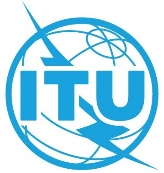 全体会议文件 44 (Add.9)-C2022年8月8日原文：英文欧洲邮电主管部门大会（CEPT）成员国欧洲邮电主管部门大会（CEPT）成员国ECP 9 – 修订第167号决议：ECP 9 – 修订第167号决议：加强和发展国际电联举办电子会议的能力以及
推进国际电联工作的手段加强和发展国际电联举办电子会议的能力以及
推进国际电联工作的手段